P= Pfarrer;  K= Kaplan;  W = Pfarrer Ignatz Weyerer;  M = Fr. Hilde Merle; G= Hr. Mag. Erich GlantschnigDer nächste Gottesdienstplan erscheint am 29.09.2022.An Wochentagen (Montag bis Freitag), an denen ein Begräbnis in der jeweiligen Pfarre ist, entfällt in dieser der Abendgottesdienst! 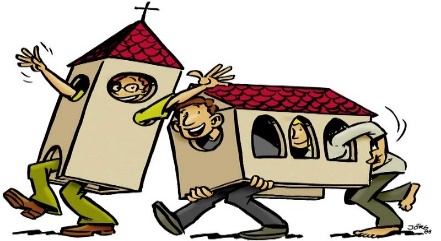 Gottesdienstplan MÖLLTAL MITTE in den Pfarren: Obervellach * Mallnitz * Flattach * Teuchl14. September  2022 bis  2. Oktober Nr. 024ObervellachMallnitzFlattachTeuchlMi 14.9.19h (K): Hl. Messe17h (P) Ministrantenstunde 18h (W): Hl. Messe in Fragant19h:PGR SitzungDo 15.9.10:30h (W): Hl. Messe Altersheim11:15 (P): Schulmesse (Mittelsschule)18h (K): Hl. MesseFr 16.9.19h (P): Hl. MesseSA 17.9.11h (P): Taufe Egger Jonas19h (K): Hl. Messe+Hansi Reiterer18h (P): Hl. Messe19h (W): Hl. Messe+Erich und Elisabeth Gammerer; + Michael und Rosa Wallner, Anverwandte und Freunde; + Franz u. Elisabeth KerschbaumerSO 18.9.25. SO/ JK10h (W): Heilige Messe10h (K): Erntedankmesse10h (P): Feldmesse vor der Gemeinde mit Kreuzsegnung-Sandfeldkopf+Siegfried und Frieda Reichhold, +Maria Auernig und Hausverstorbene8:30h (P): Hl. Messe mit Familienmusik Egger+Familie vlg. PodessnigMo 19.9.EL in Flattach + Reichhold SiegfriedEL in Flattach + Reichhold SiegfriedEL in Flattach + Reichhold SiegfriedEL in Flattach + Reichhold SiegfriedDi 20.9.19h (P): Hl. Messe in Stallhofen+Paul Golger17h (P): Ministrantenstunde18h (K): Hl. MesseMi 21.9.19h (P): Hl. Messe17h: (P): Ministrantenstunde18h (W): Hl. Messe in FragantDo 22.9.10:30h (P): Hl. Messe im Altersheim+Hugo Wurzer+Max Kobald8:00h (P)Schulmesse17h (P): MinistrantenstundeFr 23.914h (P): Beerdigung Rogl Waltraud19h (K): Hl. Messe+Verstorbene der Familie Oberstranig17h (P): Hl.Messe Buglkapelle Flattachberg +Anni BugelnigSA 24.9.Hl. Rupert11h (P): Hl. Messe, Altersheim Herbstfest mit gem. Chor19h (K): Hl. MesseHelmut, Siglinde und Eva Greschenig und Eltern Wenger14h: (P): Hochzeit Saupper - Danielsberg18h (K): Hl. Messe19h (W): Hl. Messe+Elisabeth und Johann Zechner und AnverwandteObervellachMallnitzFlattachTeuchlSO 25.9.26. SO/ JKIn Obervellach keine Messe!10:30h (K): Hl. Messe in Söbriach- Kirchtag, Hl. Rupert11:30h (P): Taufe Hannah Preis8:30h (P): Hl. Messe10h (P): Hl. Messe+Josef, Barbara und Sophie Bugelnig,+Sereinig Karl und Gute Meinung,+Hubert und Ottilie Wiederschwinger, +Mathias und Maria Mössler 14h (P): Taufe Pichler Vanessa in Laas 8:30h (K): Hl. MesseMo 26.9.EL in Flattach +Hubert und Ottilie Wiederschwinger, Mathias und Maria MösslerEL in Flattach +Hubert und Ottilie Wiederschwinger, Mathias und Maria MösslerEL in Flattach +Hubert und Ottilie Wiederschwinger, Mathias und Maria MösslerEL in Flattach +Hubert und Ottilie Wiederschwinger, Mathias und Maria MösslerDi 27.919h (K): Hl. Messe in Stallhofen+Adolf Kröll17h (P): Ministrantenstunde18h (P): Hl. MesseMi 28.9.19h (K): Hl. Messe14h: PriesterkonferenzKEINE Ministunde!18h (W): Hl. Messe in FragantDo 29.910:30h (W): Hl. Messe im Altersheim17h (P): Ministrantenstunde18h (P): Hl. MesseFr 30.9.19h (K): Hl. MesseSA 1.10.19h (K): Hl. Messe+Reiterer Hansi11h:  (P) Taufe Johanna Lassnig18h (K): Hl. Messe19h (W): Hl. Messe19h (P): Hl. MesseSO 2.10.27. SO/ JK10h (P): Hl. Messe - Erntedank mit den Turmstimmen+Hugo Wurzer+Max Kobald+Rogl Olga und Robert11h (P): Taufe Reiter Luna8:30h (K): Hl. Messe9.30h Erntedankumzug Sporthotel zu Hubertus-kapelle10h (K): Hubertusmesse und Erntedank bei der HubertuskapelleHausverstorbene Mischnig, Verstorbene Jäger und Jägerinnen Hegering Flattach, Verstorbene Bauern und Bäuerinnen Flattach